TOVAČOVSKÁ RYBA – prodej živých rybBílsko u obchoduDne 21.6.2017 (středa)V době od 15:15 hodin do 15:40 hodinKapr I. třídy    84,- Kč/kgPstruh  		      164,- Kč/kg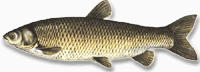 